ZMĚNA PROVOZNÍ DOBY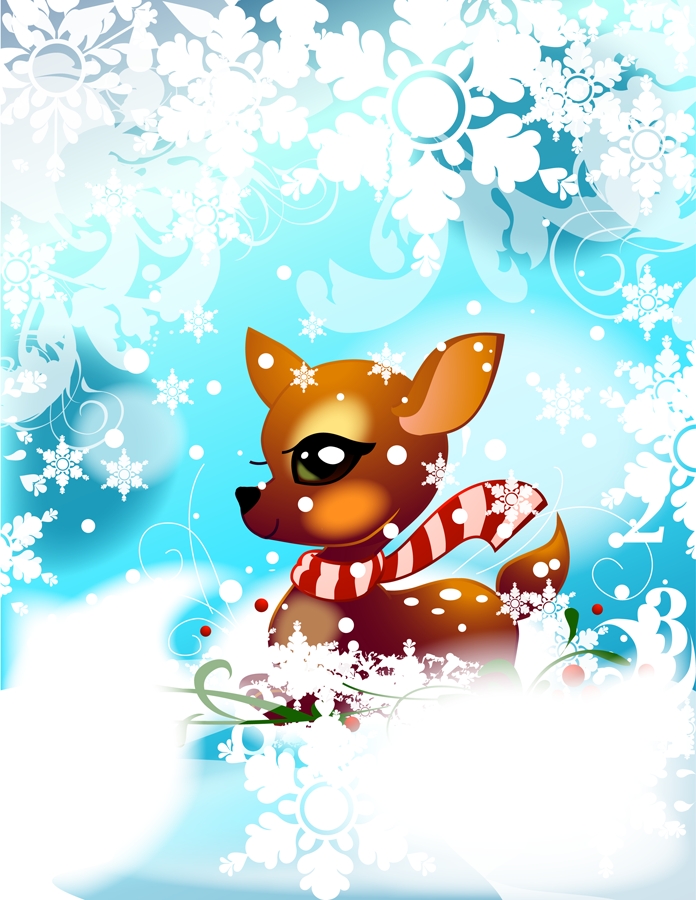 z důvodu čerpání dovolenépátek		23.12.2016			7.00 – 13.00pondělí 	26.12.2016			zavřeno – státní svátekúterý 		27.12.2016			zavřenostředa		28.12.2016			7.00 – 17.00čtvrtek		29.12.2016			zavřenopátek		30.12.2016			zavřeno pondělí		    2.1.2017			7.00 – 17.00Neodkladné případy, poruchy či havárie telefonicky na tel.č.72505185 nebo 608177568